Enchaînement des quadrilatères 2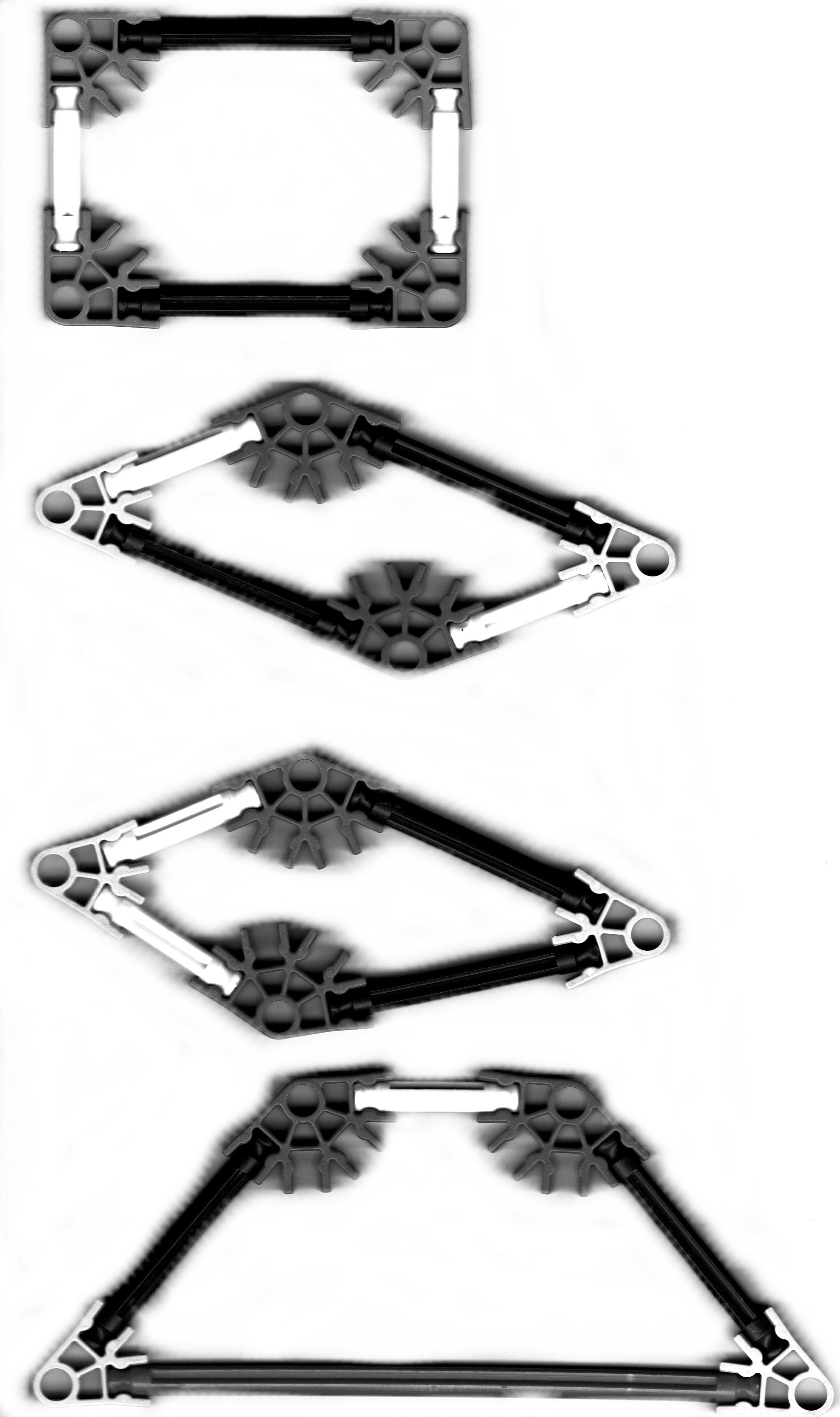 